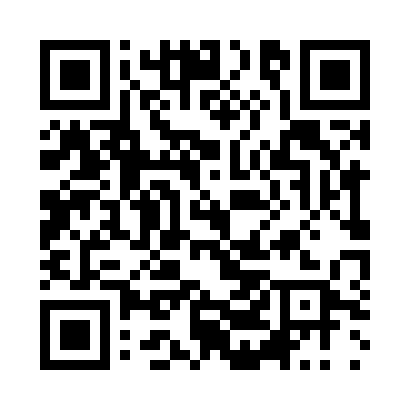 Prayer times for Bliznatsi, BulgariaMon 1 Apr 2024 - Tue 30 Apr 2024High Latitude Method: Angle Based RulePrayer Calculation Method: Muslim World LeagueAsar Calculation Method: HanafiPrayer times provided by https://www.salahtimes.comDateDayFajrSunriseDhuhrAsrMaghribIsha1Mon5:156:531:165:457:399:122Tue5:136:521:165:467:409:143Wed5:116:501:155:477:429:154Thu5:086:481:155:487:439:165Fri5:066:461:155:497:449:186Sat5:046:451:145:497:459:197Sun5:026:431:145:507:469:218Mon5:006:411:145:517:479:229Tue4:586:391:145:527:499:2410Wed4:566:381:135:537:509:2611Thu4:546:361:135:537:519:2712Fri4:526:341:135:547:529:2913Sat4:506:331:135:557:539:3014Sun4:476:311:125:567:559:3215Mon4:456:291:125:567:569:3316Tue4:436:281:125:577:579:3517Wed4:416:261:125:587:589:3718Thu4:396:241:115:597:599:3819Fri4:376:231:115:598:009:4020Sat4:356:211:116:008:029:4121Sun4:336:201:116:018:039:4322Mon4:316:181:116:028:049:4523Tue4:286:161:106:028:059:4624Wed4:266:151:106:038:069:4825Thu4:246:131:106:048:089:5026Fri4:226:121:106:048:099:5127Sat4:206:101:106:058:109:5328Sun4:186:091:106:068:119:5529Mon4:166:071:106:068:129:5730Tue4:146:061:096:078:139:58